Publicado en Madrid el 12/04/2021 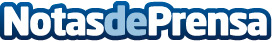 Reformar en tiempos de Covid, según Reformas IMRDurante el pasado año 2020, los españoles y el mundo al completo se ha visto obligado a cambiar radicalmente las costumbres. Con el estado de alarma y la imposición de permanecer en el interior de las viviendas, ha cambiado el concepto tradicional que se tiene sobre los hogaresDatos de contacto:Reformas IMR601186760Nota de prensa publicada en: https://www.notasdeprensa.es/reformar-en-tiempos-de-covid-segun-reformas-imr Categorias: Interiorismo Madrid Construcción y Materiales http://www.notasdeprensa.es